Разгадай задачки с подвохом1.  Назови пять дней, не называя чисел и названий дней недели.  2.  Чем оканчиваются день и ночь?3.  Сколько месяцев в году имеют 28 дней?Разгадай филворд на тему «Еда»Что перепутал художник? Раскрась картинку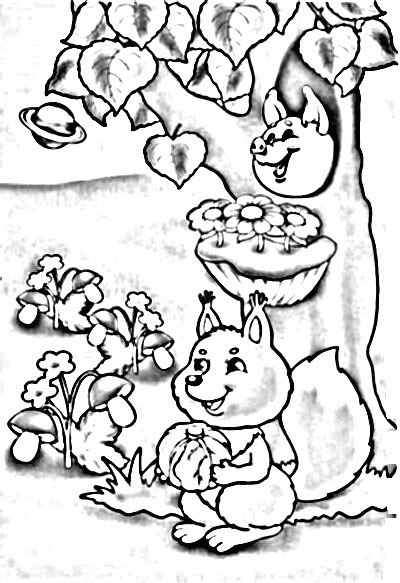 РАИЩАКОАШАККРЩСЛЬКШОРСОНИУБОКОАТХНЧТТЛЕАИИАЛАСАЦЯ